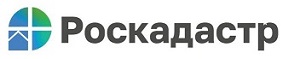 Вниманию заявителей: госуслуги по экстерриториальному принципу предоставляются в МФЦ или в Роскадастре в рамках выездного обслуживанияФилиал ППК «Роскадастр» по Новгородской области сообщает о прекращении с 20 февраля 2023 года приема и выдачи документов по экстерриториальному принципу в офисах учреждения, расположенных по адресам: г. Валдай, пр. Комсомольский, д. 3;г. Малая Вишера, ул. Заводской Домострой, д. 10;г. Пестово, ул. Красных Зорь, д. 59; г. Боровичи, ул. Вышневолоцкая, д. 11;  г. Старая Русса, ул. Санкт-Петербургская, д. 20;г. Холм, ул. Октябрьская, д. 51/2.Однако граждане смогут по-прежнему обратиться с заявлениями для оказания услуг ведомства по экстерриториальному принципу в любой удобный офис МФЦ в порядке живой очереди.Кроме того, для физических и юридических лиц сохраняется возможность оформить недвижимость в собственность экстерриториальным способом непосредственно с помощью специалистов ведомства. Граждане и представители организаций вправе подать заявления на государственный кадастровый учет и госрегистрацию прав на недвижимое имущество в электронном виде на сайте Росреестра, а также в региональном Роскадастре в рамках выездного обслуживания.Получить предварительную информацию о заказе выезда специалистов Роскадастра на дом или в офис можно по телефону: 8 (8162) 272-002, доб. 2251 и 2253 (Великий Новгород), доб. 4001 (Боровичи), доб. 4171 (Старая Русса).